АДМИНИСТРАЦИЯ ФЕДОРОВСКОГО ПЕРВОГО СЕЛЬСОВЕТА САРАКТАШСКОГО РАЙОНА ОРЕНБУРГСКОЙ ОБЛАСТИП О С Т А Н О В Л Е Н И Е_________________________________________________________________________________________________________30.05.2019 г.			     с. Федоровка Первая          	                            № 12-пО комиссии по проведению                                                                                       Всероссийской переписи населения 2020 года на территории    Муниципального образования Федоровский Первый сельсовет Саракташского районаВ соответствии с Федеральным законом от 25 января 2002 года №8-ФЗ «О Всероссийской переписи населения», постановлением Правительства Российской Федерации от 29 сентября 2017 года №1185 «Об образовании Комиссии Правительства Российской Федерации по проведению Всероссийской переписи населения 2020 года», постановлением Правительства Оренбургской области от 10 апреля 2019 года №217-П «О комиссии Оренбургской области по проведению переписи населения», постановлением администрации Саракташского района Оренбургской области от 13 мая 2019 года №474-п «О комиссии по проведению                                                                                       Всероссийской переписи населения 2020 года на территории Муниципального образования Саракташский район»:Создать комиссию по проведению Всероссийской переписи населения 2020 года на территории муниципального образования Федоровский Первый сельсовет Саракташского района и утвердить в составе согласно приложению №1.Утвердить Положение о комиссии согласно приложению №2.Контроль за исполнением  настоящего постановления оставляю за собойНастоящее постановление вступает в силу после подписания и подлежит размещению на официальном сайте администрации Федоровского Первого сельсовета.Г лава администрацииФедоровского Первого сельсовета                                                 А.А. ХлопушинРазослано: администрации района, прокуратуре, в делоСОСТАВкомиссии по проведениюВсероссийской переписи населения 2020 года на территории муниципального образования Федоровский Первый сельсовет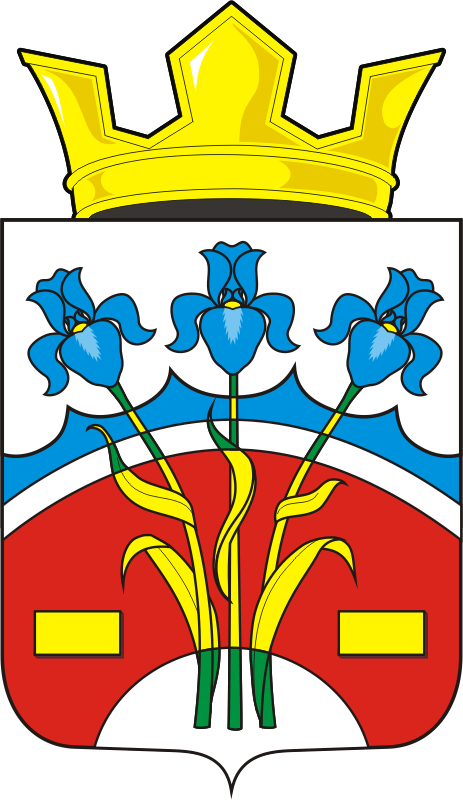 